 Clearing Sale A/c Sue Johnson120 Kings Highway, Bungendore.Sat 6th October 2018 at 10am.Plant, Machinery, Sundries & Tools Dingo K9-3 (1000hrs) plus trailer (reg), bucket, 4 augers and carryall, very good working order; 2003 Holden Rodeo space cab 4wdr, dual fuel (petrol  &gas. Al. tray 230 000 km; Millard 19’caravan (unreg) with extras, good order; bogie trailer (unreg); Al boat & trailer (reg); F/G Fishing Boat & Trailer (unreg) plus 55hp OB motor good cond; smaller F/G Boat & Trailer (unreg) poor condition;  Husqvarna 460 chainsaw; Husqvarna 240 chainsaw; 2 Stihl chainsaws (need attention); Champion 160 Twinarc welder; Cigweld Transmig 135 welder; Oxy set; 2 smaller welders; Tanaka JEA 50 petrol auger; Compressor plus hose & attachments; Workmate 5.8kva generator 11hp Honda motor; Jack hammer & attachments; heat gun; cement mixer; chainsaw sharpener; woodsplitter; circular saw; Makita dropsaw; benchgrinder; bench vice; router & bits; assorted power tools; jackhammer plus attachments; garden mulcher; Rockwell cutoff saw; dumpy level; Evinrude 9 1/2 HP OB motor; pipe bender; small scaffold plus planks; Al. ext. ladder; Qty coolroom panels & compressors.Fencing Qty of steel; hardwood, pine & steel posts; steel strainer posts; gates & fittings; plain wire; barbed wire; ringlock; palings; wire spinners; colourbond; miniorb; roofing iron; elec. fencing gear. Stock gridHousehold Items 2 man tent; swag; fishing rods & tackle; 4 burner gas BBQ; 2 smaller BBQs; gas Pizza oven; large gas smoker; Qty of screen doors; quarry tiles; pavers; bricks; besser blocks; glass; garden tools. 2 greenhouses; Garden shed ; water tank; sleepers; 4 concrete laundry tubs; bath tubs; milk cans; portable pergola; trainset & rails; set golf clubs; 4 drawer filing cab; overlocker; leather making kit; Qty. kitchen ware; vertical grill; guitar; Qty games; pasta maker; telescope; stoneware saucepan set; Elec Wok; pizza set; casserole dishes; food mincer; ramekins; knife set; gardening books; recipe books; coffee maker; shower stool; new saucepan set; sundries.       Outside Entries Ford Fairlane 5.4L V8 183,000 kms, leather int, new tyres, auto; 2 calf handlers. Sunbeam O/H shearing plantTerms ID required for registration. Cash or Cheque ONLY. No GST. NO BUYERS PREMIUM. Bidder system applies. NO EFTPOS available.Directions 120 Kings Highway Bungendore. Just outside 50 km sign on ACT side of Bungendore.  Watch for signs.Refreshments available at sale.       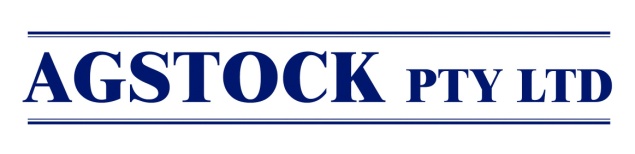 Gundagai, Tumut & Yass5 Kendall Place GundagaiStephen Scroope 0456 441888www.agstock.com.au